Ашық сабақМатематика 2-классАқтөбе қаласы №1 орта мектебініңБастауыш класс мұғалімі Альсуеуова Гулбану СагидуллаевнаСабақтың тақырыбы: Жазбаша қосу және азайту.Сабақтың мақсаты: Екі таңбалы сандарды баған түрінде жазып және сәйкес шығару алгоритмін пайдаланып, қосуды, азайтуды орындау; ұжымның өзін-өзі ұйымдастырудағы синергетикалық ұстанымын сақтау.Сабақтың міндеттері:1.Жазбаша қосу және азайтуға байланысты тапсырмалар орындау;2,Ой-өрісін, логикалық ойлау қабілетін, есте сақтау қабілетін дамыту;жылдам топтық дағдыны және үлкен топтарда жұмыс істей алу шеберлігін дамыту;3.Топпен жұмыс жасауға үйрету, адамгершілікке, сыйластыққа тәрбиелеу;Сабақтың түрі: Дәстүрден тыс сабақ ( Маша мен аю ертегісінің желісі бойынша)Сабақтың типі: Қайталау сабағы.Сабақта қолданылатын технологиялар: «Биоақпараттану және синергетика» технологиясы және ақпараттық коммуникациялық технология.Карта түрі: «Көшбасшы » картасы.Деңгей: «Классик» деңгейі.Сабақтың әдіс-тәсілдері: сұрақ-жауап, көрнекілік.Сабақтың көрнекілігі: Маша мен аюдың суреті, слайдтар, Маша мен аю мультфильмі.Сабақтың барысы:1.Ұйымдастыру.*Сабақтың мақсатын хабарлау.*Класты 3 топқа бөлу.1-топ Машаны жақсы көретін оқушылар.2-топ Мишаны жақсы көретін оқушылар.3-топ Машаны да аюды да жақсы көретін оқушылар.2.Жаттығу. Қосу амалына байланысты жылдамдық өткізу.3.Негізгі бөлім.а)Әр топ өзіне ат таңдайды.ә)Әрбір топтан бір оқушы «Көшбасшы» болып сайланады.Көшбасшы тапсырыс береді және тапсырмаларды бөліп беріп, шығарылуын қадағалайды.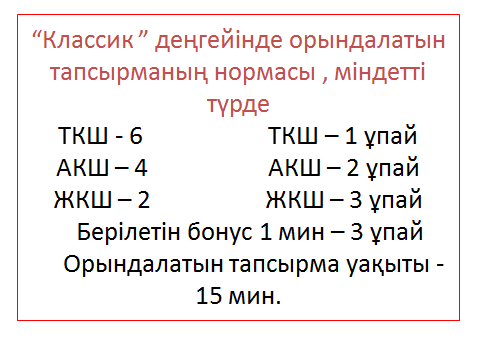 б)Машаның тапсырмалары:ТКШ №123+12                           54-1236+21                           63-2142+26                           98-2423+54                           85-1455+13                           66-32АКШ№137+23                           90-1364+16                           80-1255+35                           70-2312+38                           60-3419+71                            50-15ЖКШ№143+29                            92-2966+17                            83-6755+19                            75-1973+18                            84-1629+29                            62-13Әр топ тапсырманы орындайды, бірін- бірі тексереді.Сергіту сәті.«Маша мен аю» мультфильмін көрсету. Есте сақтауын дамыту мақсатында әр топқа сұрақ қойылады.1.Банка аюдың қай қолына киіліп қалды?     ( оң қолына)2.Миша үйден неше банка алып шықты?    ( 8 банка)3.Миша орманнан қайтқанда себетте неше құлпынай болды?   ( 4 құлпынай)4.Миша тосап жасау үшін үйден неше қорап қант алып шықты?   ( 4 қорап)5.Почта жәшігінің түсі қандай?    ( көк)6.Миша бірінші қандай тосап жеді?    ( жаңғақтан жасалған)в)Аюдың тапсырмалары:ТКШ №224+11                          44-2435+22                          25-1441+36                          55-1322+13                          54-1254+15                          33-13АКШ №256+14                          90-3412+78                         70-4174+16                         40-2758+22                         80-3363+27                         60-47ЖКШ №257+18                              91-2963+29                              72-3745+16                               83-4977+19                               64-1864+17                               51-27 4.Сабақты қорыту.Жалпы 3 топтың ұпайын есептеу. «Көшбасшы» топты анықтау.5.Үйге тапсырма беру.6.Бағалау. Ашық сабақҚазақ тілі  2-классАқтөбе қаласы №1 орта мектебініңБастауыш класс мұғалімі: Жумагалиева Роза МатжановнаСабақтың тақырыбы:  Лепті сөйлемСабақтың мақсаты: Оқушыларға лепті сөйлемнің мағынасын түсіндіру, көңіл-күйді,сезімді білдіретін сөздер туралы алғашқы түсініктерін қалыптастыру.Сабақтың міндеті:1.Лепті сөйлемді тиісті дауыс ырғағымен оқуға жаттықтыру; лепті сөйлемнің қандай мағына білдіріп тұрғанын анықтату.2.Өз бетімен жұмыс жасай білуін және өзін бағалай білуге үйрету,байланыстырып сөйлеуін, жазба тілін дамыту.Сөздік қорларын молайту.3.Ұйымшыл болуға, әділдікке, адалдыққа тәрбиелеу.Түрі: жаңа білімді меңгертуӘдісі: Б.Блум таксономиясы, түсіндіру,сұрақ-жауап,көрнекі.Көрнекілігі: интерактивті тақтаСабақтың барысы: І.Ұйымдастыру1.Психологиялық дайындықӨзімізге: Сәттілік,қуаныш!Қонағымызға: Жақсы көңіл-күй!Елімізге: Ашық аспан, молшылық!2.Сабақтың мақсатын хабарлауІІ.Негізгі бөлімІІІ.Сабақты қорытындылау.Лепті сөйлемнің өзіндік белгілері:  Адамның көңіл-күйін,сезімін (қуану,ренжу,өкіну,ұран т.б.) білдіреді;  лепті сөйлем үнемі көтеріңкі дауыспен айтылады; лепті сөйлемнің соңына леп  белгісі (!) қойылады. ІV. Сабақты бекітуV.Үйге тапсырмаАшық сабақМатематика 3-классАқтөбе қаласы №1 орта мектебініңбастауыш класс мұғалімі Альсуеуова Гулбану СагидуллаевнаТақырыбы: Баға,сан, құн шамалары арасындағы тәуелділікМақсаты:  Баға, сан, құн  шамалары  арасындағы  тәуелділікті  меңгерту.Міндеттері:1.Бағасы, саны, құнын табуға берілген есептер туралы білімдерін қалыптастыру; осындай есептерді шығару тәсілдерімен таныстыру;2.Ой-өрісін, қисынды ойлау қабілеттерін, есте сақтауын дамыту;3.Адамгершілік қасиеттерге тәрбиелеу;Сабақтың әдісі: Б.Блум таксономиясыСабақтың барысы:1.ҰйымдастыруА) Сабақтың тақырыбы мен мақсатын хабарлау;Б) Психологиялық кезең;Күндей жадырап,Айдай арайлап,Жұлдыздай жарқырап,Судай таза көңілмен,Біз сабақты бастаймыз!2.Кіріспе бөлімСабақ кезеңдерімен таныстыруБ. Блум бойынша:1. Білім2. Түсінік3. Қолдану4. Талдау5. Жинақтау6. Бағалау3.Негізгі бөлімІ Білейік!Мақсаты: Заттың саны,  бағасы, құны туралы  білімді еске түсіру.Ойын «Сәйкестендір»5 шар                                                                           бағасы30 тг тұратын дәптер                                                 саныБірнеше қалам 150 тг тұрады                                    құныІІ Түсінейік!Мақсаты: Баға, сан, құн  шамалары арасындағы  тәуелділік туралы түсінік беру.Мұғалім түсіндіруі:Заттардың құнын табу үшін, бір заттың бағасын заттардың санына көбейту керек.                                                                 хЗаттың бағасын табу үшін, олардың құнын заттардың санына бөлу керек.                                                                   :                                                  Заттардың санын табу үшін, құнын бір заттың бағасына бөлу керек.                                                                   :                                                  Тапсырма:  Кестені толтыр:Кестені толтыр:40 теңге тұратын  2 қаламға 80 теңге төленді.200 теңгеге 20 теңге тұратын 10 апельсин сатып алынды.50 теңге тұратын 3 алмұрт үшін 150 теңге төленді.ІІІ Қолданайық!Мақсаты: Заттың бағасы, саны, құны  арасындағы тәуелділікті қолдана отырып есеп шығару.Тапсырма: Есеп құрастыр және шығар:1 дорба- 90тг2 дорба -? Тг90•2=180тг4 дорба – 360 тг1 дорба - ? тг360:4=90 тг80 тг – 1 л сүт320 тг - ? л сүт320:80= 4 лСергіту сәті. ІV Талдайық!Мақсаты:  Заттың бағасы, саны,  құны туралы білімді талдау.Тапсырма: Сурет бойынша есеп құрастыр  және оны шығар: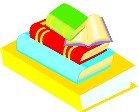 40 тг                     ? тг                      40тг                 ? тг                               ? тг                               ? тг                                                     60 тгV Жинақтайық!Мақсаты: Алған білімді жинақтау,  қорытындылау.Тапсырма: Тест тапсырмасын орындау.1-нұсқа1.Бір қаламның бағасы 20 теңге. Осындай 4 қалам неше теңге тұрады?А)  20                             Б)  80                                 В) 24 2.Бірдей 3 шар үшін 60 теңге төленді. Бір шар қанша тұрады?А)  20                            Б) 60                                  В) 303.Бір күнделіктің бағасы 100 тгеңге тұрады. 500 теңгеге неше күнделік сатып алуға болады?А) 1                                   Б) 5                        В) 204. Бағасы 50 теңге тұратын 2 бананға 100 теңге төленді. Осы сөйлемде заттың саны нешеге тең?А) 50                                   Б) 2                       В) 1005. 20 теңге тұратын 4 ойыншыққа  80 теңге төленді. Осы сөйлемде заттың бағасы нешеге тең?А) 20                                    Б) 4                         В) 802-нұсқа1.Бір дәптердің  бағасы 10 теңге. Осындай 8 дәптер  неше теңге тұрады?А)  18                         Б)  80                В) 8 2.Бірдей 9 қарындаш  үшін 45 теңге төленді. Бір қарындаш  қанша тұрады?А)  5                        Б) 45                   В) 93.Бір өшіргіштің  бағасы 30 теңге тұрады. 90  теңгеге неше өшіргіш сатып алуға болады?А) 30                                  Б) 60                        В) 34. Бағасы 60 теңге тұратын 3 бананға 180 теңге төленді. Осы сөйлемде заттың саны нешеге тең?А) 60                                  Б) 3                      В) 1805. 200 теңгеге 40 теңге тұратын 5 апельсин сатып алынды. Осы сөйлемде заттың құны нешеге тең?А) 200                                    Б) 5                        В) 40VІ Бағалайық!Мақсаты:  Ұпай сандарын есептеу,  өзін-өзін бағалау, қорыту.13-12 ұпай – «5»11-9 ұпай – «4»8-6 ұпай – «3»Бағалау парағы: Оқушылар сабақта қолданатын карта үлгісі:Математика 2 классАшық сабақАқтөбе қаласы №1 орта мектебініңбастауыш класс мұғалімі Альсуеуова Гулбану СагидуллаевнаСабақтың тақырыбы: Теңдеуді шешу.Сабақтың мақсаты: Теңдеуді шешу туралы алған білімдерін бекіту.Сабақтың міндеттері:1.Қосу және азайтуға байланысты оқып үйренген қарапайым теңдеулерді шешу;2.Ой-өрісін, шығармашылық қабілеттерін дамыту;3.Өзін-өзі, өзгені бағалай білуге тәрбиелеу;Сабақтың типі: Сабақтың түрі: Бекіту  сабақ.Сабақта қолданылатын технологиялар: «Биоақпараттану және синергетика» технологиясы және ақпараттық коммуникациялық технология.Сабақтың әдіс-тәсілдері: Түсіндіру, сұрақ-жауап, көрнекілік, интерактивті тақтамен жұмыс т.б.Сабақтың көрнекілігі: Қыс мезгіліне байланысты суреттер, сандар жазылған қағаздар, ОӘЖӘ сызбасы т.б.Сабақтың барысы:1.Ұйымдастыру.Сабақтың тақырыбы мен мақсатын хабарлау.Психологиялық кезең. Өлең жолдарын толықтыру.Мен .......................... қармын,Мен ..........................жанмын.2.Кіріспе бөлім.Үй тапсырмасын тексеру.3.Негізгі бөлім.ОӘЖӘ сызбасын еске түсіру.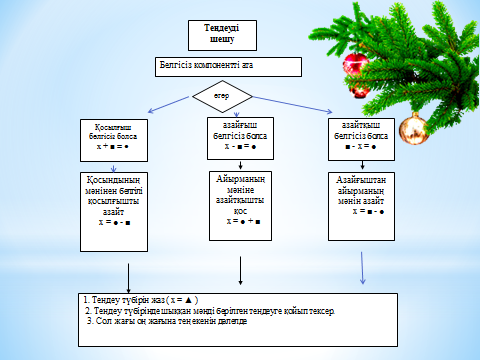 Мысалы: Х – 7 = 40Х = 40 + 7Х = 47 ( т.ш.)47 – 7 = 4040 = 40Үш деңгейлік тапсырмалар беру.1.Теңдеуді шеш:17 – Х = 8Х – 5 = 92.Теңдеу құр және оны шеш:Белгісіз санға 8 – ді қосқанда 98  шықты;Белгісіз саннан  5 –ті азайтқанда  60 шықты;74 – тен белгісіз санды азайтқанда  70 шықты;3.Есептің шартына сәйкес теңдеу құр және шығар:Айжан қағаздан бірнеше қар қиыршықтарын жасады. Ол досына  5 қар қиыршығын бергенде оның қолында 10 қар қиыршықтары қалды.Айжан неше қар қиыршығын  жасады?Тапсырманы орындауға уақыт беріледі. Уақыт 5 оқушы + 30 секундТапсырманы оқушылар бірін-бірі тексереді. Жауабы:1.Теңдеуді шеш:Х = 9 (т.ш.)            Х = 14 (т.ш.)            2.Теңдеу құр және оны шығар:Х + 8 = 98             Х – 5 = 60              74 – Х = 70Х = 98 – 8              Х = 60+5                Х = 74-70Х = 90 ( т.ш.)        Х =65 (т.ш.)          Х= 4(т.ш.)----------------         ---------------            -------------90 + 8 = 98            65 – 5 = 60            74 – 4 = 70     98 = 98                60 = 60                 70 = 703.Есептің шартына сәйкес теңдеу құр және шығар:Х – 5 = 10Х = 10 + 5Х = 15 ( т.ш.)-----------------15 – 5 =  1010 =10Әр деңгейге тапсырмалар беріледі.1-деңгей. 10 және 2 сандарын пайдаланып теңдеулер құрастыр.2-деңгей.Суретті пайдаланып, теңдеу құрастыр.Мұз айдында бірнеше бала ойнап жүр еді. 1 бала үйіне кеткенде, мұз айдында 4 бала қалды. Осыған теңдеу құр және шығар.3-деңгей.Теңдеуді шеш: 9 + х = 2929 – а = 9Х – 20 = 930 + х = 36Әр деңгей бөлек тексеріледі.Жауабы:1-деңгей.10 – х = 2                    2 + х = 10             х + 2 = 10              х – 2 = 10              х – 10 = 2Х = 10 – 2                   х = 10 – 2              х = 10- 2               х = 10 + 2               х = 10 + 2Х = 8 (т.ш.)                х= 8 (т.ш.)              х = 8 (т.ш.)          х = 12(т.ш.)             х= 12(т.ш)10 – 8 = 2                    2 + 8 = 10               8 + 2 = 10            12 – 2 = 10              12 – 10 = 22 = 2                              10= 10                       10= 10                10 = 10                     2= 22-деңгей.Х – 1 = 4Х = 4 + 1Х = 5 (т.ш.)5 – 1 = 44= 43-деңгей.  9 + Х =29                       29 – а = 9                              Х – 20 = 9                     30 + х = 36Х = 29 – 9                        а = 29 – 9                             х = 20 + 9                       х = 36 – 30Х = 20 ( т.ш.)                  а = 20 (т.ш.)                          х= 29(т.ш.)                    х = 6 (т.ш.)9 + 20 = 29                      29 – 20  =  9                           29 – 20 = 9                     30 + 6  = 3629 = 29                                   9 = 9                                   9 = 9                                  36=364.Сабақты қорыту.5.Үйге тапсырма беру.6.Бағалау.Математика 3 классАшық сабақАқтөбе қаласы №1 орта мектебініңбастауыш класс мұғалімі Альсуеуова Гулбану СагидуллаевнаСабақтың тақырыбы: Палетканы пайдаланып фигураның ауданын есептеуСабақтың мақсаты: Палетка туралы түсінік беруМіндеттері:1.Палетканы пайдалануды үйрету;2.Ой-өрісін, логикалық ойлауын дамыту;3.Адамгершілік қасиеттерге тәрбиелеу.Сабақтың әдісі: Б.Блум таксономиясы, ойын технологиясы,АКТ.Сабақтың типі: жаңа сабақКөрнекілігі: Палетка, геометриялық фигуралар, заттық суреттер, слайдтар.Сабақтың барысы: І.Ұйымдастыру кезеңі1.Сабақтың мақсатын хабарлау.2.Психологиялық дайындық.ІІ. Негізгі бөлім.1.Білім.Мақсаты: Өтілген материалдар бойынша алған білімдерін пысықтауЖаңа сабақты меңгеруіміз үшін не білуіміз керек?Тапсырма:1.Аудан бірлігін ата2.Тік төрбұрыштың ауданының формуласын жаз3.Шаршының ауданы қалай табылады?2.ТүсінікМақсаты: Фигураның ауданын палетканың көмегімен анықтау тәсілімен таныстыруБірнеше фигураның суреттері беріледі.Тапсырма: -Қай фигураның ауданын таба аламыз?Палетка туралы түсіндіру. Суреттегі палетканың әрбіршаршысының ауданы – 1см². Палетка – тең шаршыларға бөлінген мөлдір пластина (немесе қағаз). Палеткамен  өлшенген аудан квадрат бірліктермен (кв.бірл.) есептеледі.                                              +                                              :Фигураның ішінде жататын шаршыларды және фигура контуры өтетін шаршыларды сана.Екіншілерінің санын екіге бөл де, алдыңғыларға қос.S = 6+16 : 2 = 14см²Тапсырма: Фигураның ауданын тап. 3.ҚолдануМақсаты: Палетканы іс жүзінде қолданып фигураның ауданын табу.Тапсырма: Палетканы пайдаланып суреттегі заттың ауданын тап.4.Талдау Мақсаты: Палетканы пайдаланып фигуралардың ауданын салыстыруТапсырма: Қай жақтағы жапырақтың ауданы үлкен? Есептеп тап.5.ЖинақтауМақсаты: Алған білімдерін жинақтауТапсырма:«Сәйкестікті анықта». S = 3+10 : 2 = 8 см²S = 3+12 : 2 = 9 см²6.БағалауМақсаты: Алған білімдерін қорытындылау, бағалауСабақ барысында әр оқушы қолданатын сабақ картасы:Топтың атыСұранысТапсырма уақытЖөндеуТапсырма уақытСұраныс бойынша ұпай саныУақытты қосқандағы ұпай саныҚорытындыТКШАКШЖКШТКШАКШЖКШТКШАКШЖКШТКШАКШЖКШТКШАКШЖКШТКШАКШЖКШБөлімТапсырмаҰпайДеңгейлік тапсырмаБілім Мақсаты:  өтілген материалдар бойынша алған білімдерін тексеруСөйлем туралы не білеміз?1 Сөйлем дегеніміз не?Білім Мақсаты:  өтілген материалдар бойынша алған білімдерін тексеруСөйлем туралы не білеміз?1Сөйлем нелерден құралады?Білім Мақсаты:  өтілген материалдар бойынша алған білімдерін тексеруСөйлем туралы не білеміз?1Сұраулы  сөйлем дегеніміз не?ТүсінікМақсаты: Лепті сөйлем туралы түсінік беруОйын «Сәйкестендір»Берілген сөйлемдер қандай мағынада айтылып тұр?Бірін-бірі бағалау1.Сүйікті менің Қазақстаным жасасын!2.Қап,бақшаның есігін жауып қоймаған екенмін! 3.Қане,күнделігіңді берші!4.Шіркін, айға самғап ұшсам ғой!Қолдану Мақсаты: Лепті сөйлем туралы білімдерін нақтылай түсу Оқулықпен жұмыс4 ұпай 190 - жаттығу     71 -бетЛепті сөйлемдерді теріп жаз.Талдау Мақсаты: Берілген сөздерден лепті сөйлем құра білу дағдысын жетілдіруОрны ауыстырылып берілген сөздерден сөйлем құрап жаз2 ұпай   Біз,  алақай,  жеңдікБекер, ренжіттім – ау, қапЖинақтауМақсаты:Лепті сөйлем туралы білімдерін қорыту, бекітуТест сұрақтарына жауап беруӨзін-өзі бағалау5 ұпай –  «5»4 ұпай –  «4»3 ұпай –  «3»БағалауМақсаты: Оқушылардың білім деңгейін анықтауҰпай сандарын есептеп, бағалау             18-17 ұпай -  «5»16-14 ұпай –  «4»9-13  ұпай –  «3»БағасыСаны ҚұныАты –жөні:Ұпай саныБілейікТүсінейікҚолданайықТалдайықЖинақтайықБағалайықБарлық ұпай саныБағасыБ.Блум бойынша  оқу мақсатының  категориясы Мазмұны ҰпайыТапсырмаларБілейік!Мақсаты:Заттың саны, бағасы, құны туралы білімді еске түсіру.Мақсаты:Заттың саны, бағасы, құны туралы білімді еске түсіру.Мақсаты:Заттың саны, бағасы, құны туралы білімді еске түсіру.Білейік!Ойын «Сәйкестендір» Өзін-өзі тексеру.Әр дұрыс жауапқа 1 ұпай.Заттың саны деген не?Білейік!Ойын «Сәйкестендір» Өзін-өзі тексеру.Әр дұрыс жауапқа 1 ұпай.Заттың бағасы деген не?Білейік!Ойын «Сәйкестендір» Өзін-өзі тексеру.Әр дұрыс жауапқа 1 ұпай.Заттың құны деген не?Түсінейік!Мақсаты: Баға, сан, құн шамалары арасындағы тәуелділік туралы түсінік беруМақсаты: Баға, сан, құн шамалары арасындағы тәуелділік туралы түсінік беруМақсаты: Баға, сан, құн шамалары арасындағы тәуелділік туралы түсінік беруТүсінейік!Кестені толтыру.Бірін-бірі  тексеру.Әр дұрыс жауапқа  1 ұпайБерілген сөйлемдерді кестеге дұрыс орналастыр.Қолданайық!Мақсаты: Заттың бағасы, саны, құны  арасындағы тәуелділікті қолдана отырып есеп шығаруМақсаты: Заттың бағасы, саны, құны  арасындағы тәуелділікті қолдана отырып есеп шығаруМақсаты: Заттың бағасы, саны, құны  арасындағы тәуелділікті қолдана отырып есеп шығаруҚолданайық!Оқулықпен жұмыс99-бет №4-есепБірін-бірі тексеру. Дұрыс жауапқа 1 ұпайКестені пайдаланып, есеп құрастыр және оны шығарТалдайық!Мақсаты: Заттың бағасы, саны, құны туралы білімді талдау.Мақсаты: Заттың бағасы, саны, құны туралы білімді талдау.Мақсаты: Заттың бағасы, саны, құны туралы білімді талдау.Талдайық!Оқулықпен жұмыс 99- бет № 5 - есепДұрыс жауапқа 1 ұпай.Сурет бойынша есеп құрастыр және оны шығар.Жинақтайық!Мақсаты: Алған білімді жинақтау, қорытындылау.Мақсаты: Алған білімді жинақтау, қорытындылау.Мақсаты: Алған білімді жинақтау, қорытындылау.Жинақтайық!Тест тапсырмасыӨзін-өзі тексеру.Әр дұрыс жауапқа  1 ұпайТест тапсырмасына жауап беруБағалайық!Мақсаты: Ұпай сандарын есептеу. Өзін-өзі бағалау, қорыту.Мақсаты: Ұпай сандарын есептеу. Өзін-өзі бағалау, қорыту.Мақсаты: Ұпай сандарын есептеу. Өзін-өзі бағалау, қорыту.Бағалайық!Ұпай санын есептеуӨзін-өзі бағалау13-12 ұпай – «5»11-9 ұпай – «4»8-6 ұпай – «3»ДеңгейлерМақсатыТапсырмаларБілім Өтілген материалдар бойынша алған білімдерін пысықтау1.Аудан бірлігін ата2.Тік төрбұрыштың ауданының формуласын жаз3.Шаршының ауданы қалай табылады?ТүсінікФигураның ауданынпалетканың көмегімен анықтау тәсілімен таныстыруФигураның ауданын тап. (Слайдта көрсетілген фигураның ауданын палетканың көмегімен  есептеп табу)ҚолдануПалетканы іс жүзінде қолданып фигураның ауданын табу.Палетканы пайдаланып суреттегі заттың ауданын тап.ТалдауПалетканы пайдаланып фигуралардың ауданын салыстыруҚай жақтағы жапырақтың ауданы үлкен? Есептеп тап.ЖинақтауАлған білімдерін жинақтау«Сәйкестікті анықта». S = 3+10 : 2 = 8 см²S = 3+12 : 2 = 9 см²Бағалау Алған білімдерін қорытындылау, бағалау